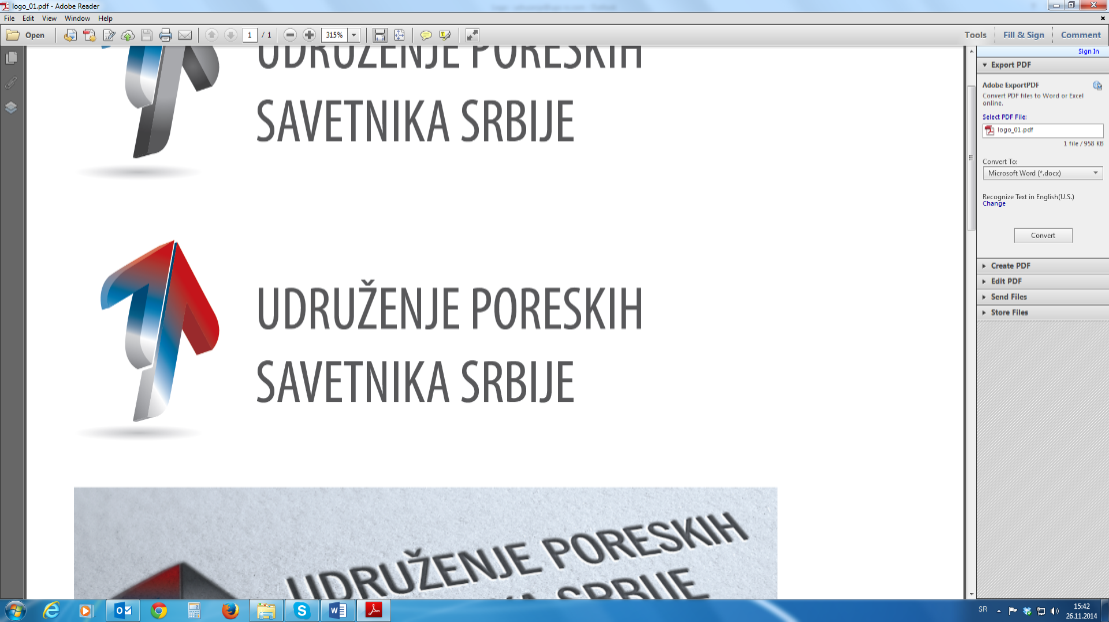 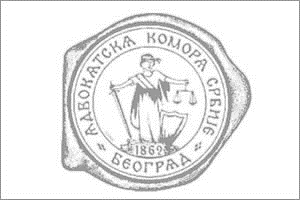 Poziv na seminar                                          UTAJA POREZA I KRIVIČNI POSTUPAK koji će se održati dana 15.11.2016. godine (utorak) od 14.00 do 18.00 časova, u Sali Advokatske akademije Advokatske komore Srbije, Dečanska 13/VI sprat, BeogradTeme i raspored predavanja:14.00 - 14.10    	Pozdrav učesnicima                           	Dragoljub Đorđević, predsednik Advokatske komore Srbije                          	Ivan Simič, predsednik Udruženja poreskih savetnika Srbije14.10 – 15.00 	Krivično delo utaje poreza od krivične prijave do presude (tok krivičnog postupka, istraga, optužnica, presuda, pravni lekovi) – Predavač iz advokatske komore15.00 – 15.30 	Besplatna pravna pomoć  - Predavač iz advokatske komore15.30 – 16.00 	Pauza16.00 – 16.45 	Iskustvo poreskog savetnika odnosno računovođe u krivičnom postupku  – Jadranka Bardić, poreska savetnica, Camastra d.o.o., Beograd16.45 – 17.30 	Poresko-računovodstevni status i obaveze advokata, - Milena Vuković Buha, poreska savetnica, Ajilon Solutions d.o.o., Beograd17.30 – 18.00          Razgraničenje između prekršaja i krivičnog dela. Da li podići limit?Dragoljub Đorđević, predsednik Advokatske komore Srbije                          	Ivan Simič, predsednik Udruženja poreskih savetnika SrbijeKotizacija:Seminar je besplatan i namenjen je članovima Advokatske komore Srbije i članovima Udruženja poreskih savetnika Srbije. Informacije i prijave:Molimo vas, da nas o učešću na seminaru obavestite na donjoj prijavnici i to najmanje tri dana pre početka seminara. Kontakt osoba za sve informacije je Dragana Stojanović, telefon 011/4118-715, e-mail: udruzenje@ups-rs.com .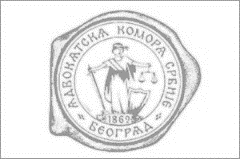 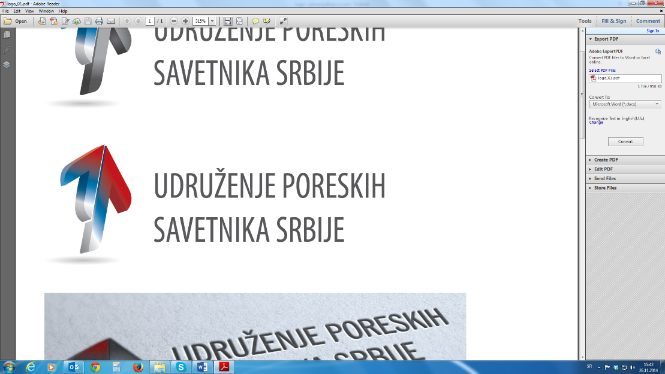 PRIJAVNICA»UTAJA POREZA I KRIVIČNI POSTUPAK«Ime i prezimeIme i prezimeIme i prezimeIme i prezimeIme i prezimeIme i prezimeIme i prezimeIme i prezimeIme i prezimeIme i prezimePravno lice ili preduzetnikPravno lice ili preduzetnikPravno lice ili preduzetnikPravno lice ili preduzetnikPravno lice ili preduzetnikPravno lice ili preduzetnikPravno lice ili preduzetnikPravno lice ili preduzetnikPravno lice ili preduzetnikPravno lice ili preduzetnikPravno lice ili preduzetnikPravno lice ili preduzetnikPravno lice ili preduzetnikČlan Advokatske komore Srbije Član Advokatske komore Srbije Član Advokatske komore Srbije Član Advokatske komore Srbije Član Advokatske komore Srbije Član Udruženja poreskih savetnika Srbije Član Udruženja poreskih savetnika Srbije Član Udruženja poreskih savetnika Srbije Član Udruženja poreskih savetnika Srbije Član Udruženja poreskih savetnika Srbije Obveznik PDV-aObveznik PDV-aPIBPIBDatum:PotpisPotpisPotpisPotpisPotpisPotpisPečatPečatPečatPečatPečatPečatPečatPečatPečatPečatPečatPečatPečat